İstanbul ili, Küçükçekmece İlçesi, Tevfikbey Mahallesi 20 Temmuz Caddesi üzerinde kurulu 4 bloktan oluşan açık site şeklinde inşa edilmiş TOYA MODA olarak adlandırılan toplam (422 konut + 41dükkan) adet bağımsız bölümden oluşan yapılanmanın, Site Yönetim Organizasyon Şeması;Sitemize yeni taşınanlardan gerekli olan bilgi ve belgeler alınmakta, kat malikleri formları tanzim edilerek dosyalarına kaldırılmaktadır.Yeni taşınanlara site giriş kartı çıkartılmaktadır. Şubat ayında 51 adet hazırlanmıştır.                                    Kapalı otopark kullanımı için araç ruhsat fotokopileri alınarak PTS sisteme tanıtılmaktadır.Her ayın 5’inde site sakinlerine hesap ekstreleri gönderilmektedir. Aynı ayın 21. günü ödeme yapmayan site sakinleri aranarak bakiyelerinin ödemesi konusu hızlandırılmaktadır.Siteden taşınmalara azami dikkat edilerek, kat maliklerinin borç bırakarak ayrılmalarına engel olunmaktadır.Mail, SMS, telefon aranması ile site sakinlerimizin borç bakiyeleri bildirimleri yapılmaktadır.Site sakinleri ile yüz yüze ve telefon görüşmelerinde azami saygı ve çözüm odaklı görüşmeler yapılmakta, 7/24 gelen her çağrıya yanıt verilmektedir.2020 yılı Ocak ayı gelir gider tablosu asansörlere ve otopark panolarına asılmıştır.Sitemizde Koronavirüs (Covid-19) için dezenfekte işlemleri yapılmaktadır.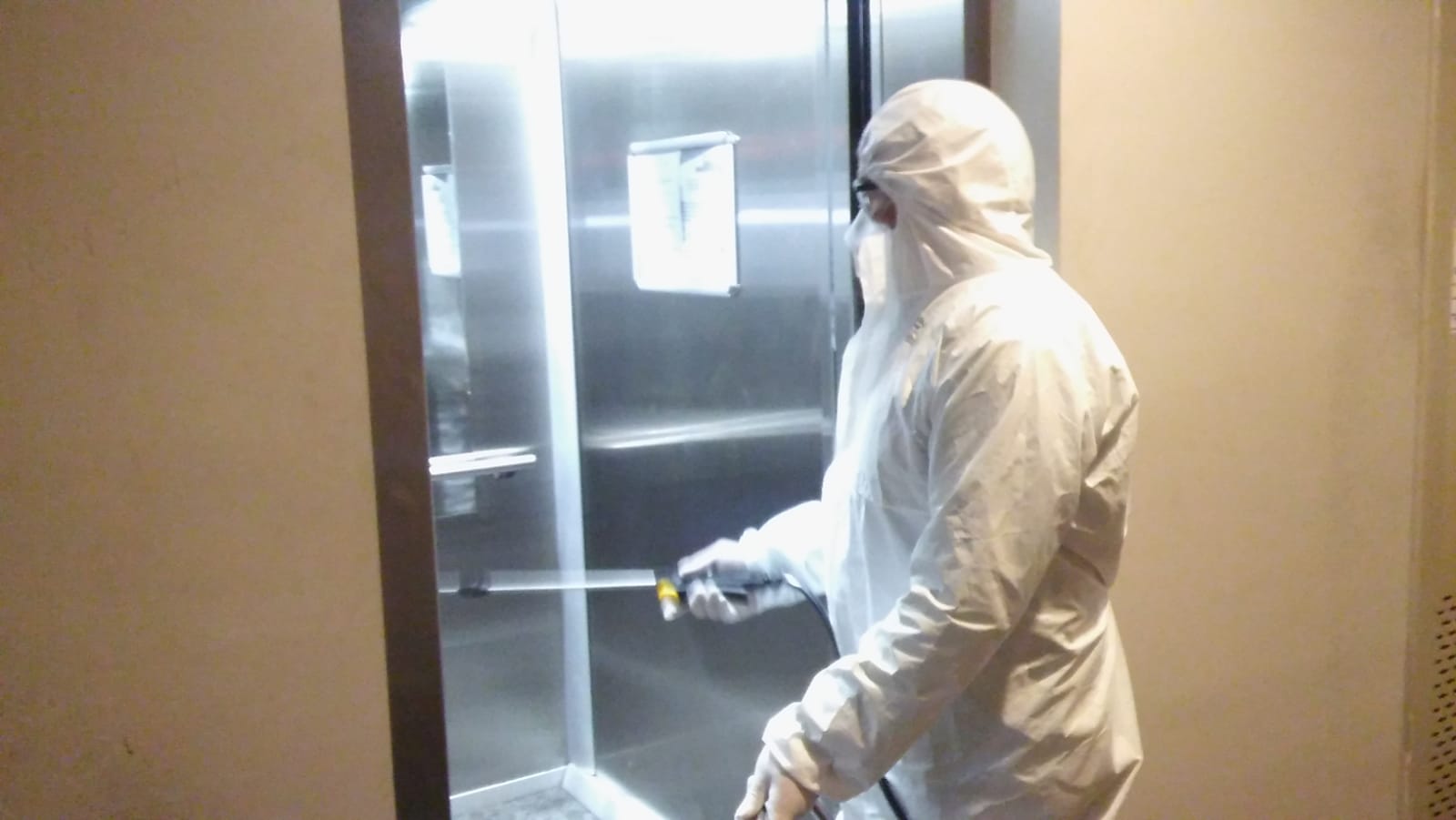 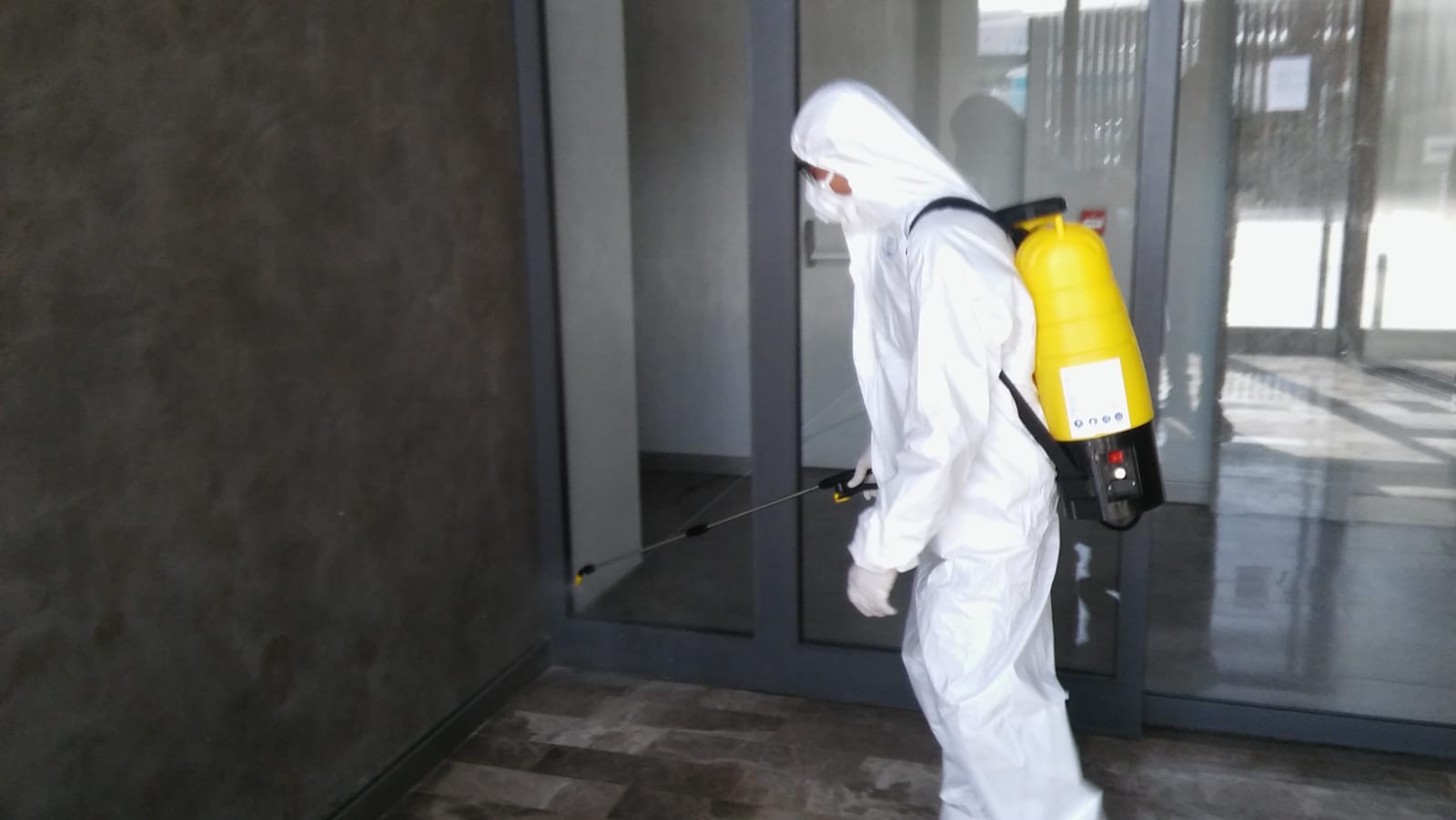 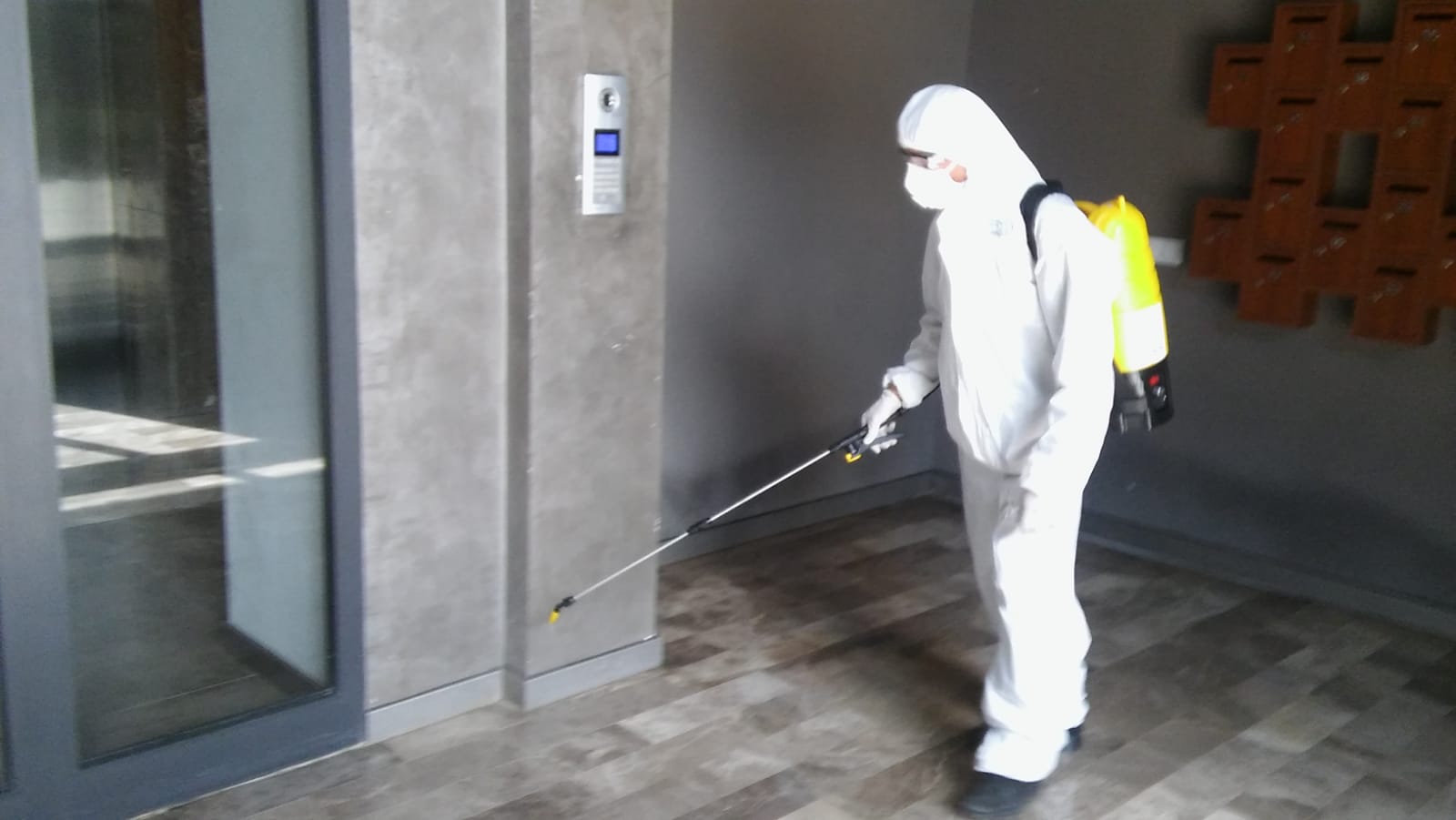 Duyurular hazırlanarak, renkli çıktı alınarak levhalara asılmaktadır.Temizlik malzemesi 24 Şubat’ta, Danış Tedarikten alınmıştır. Çay, şeker 24 Şubat’ta Metro Marketten alınmıştır.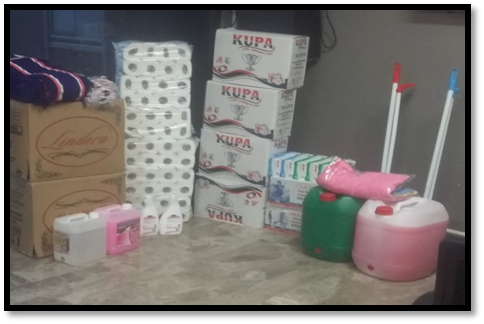 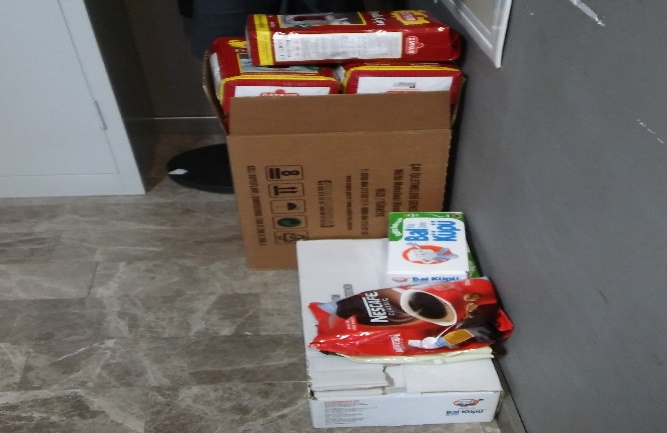 Bolinta firması tarafından arızalı hidrofor pompaları alınmış, onarımı yapılmıştır. Pompaların havası alınmış, basınçları kontrol edilmiştir.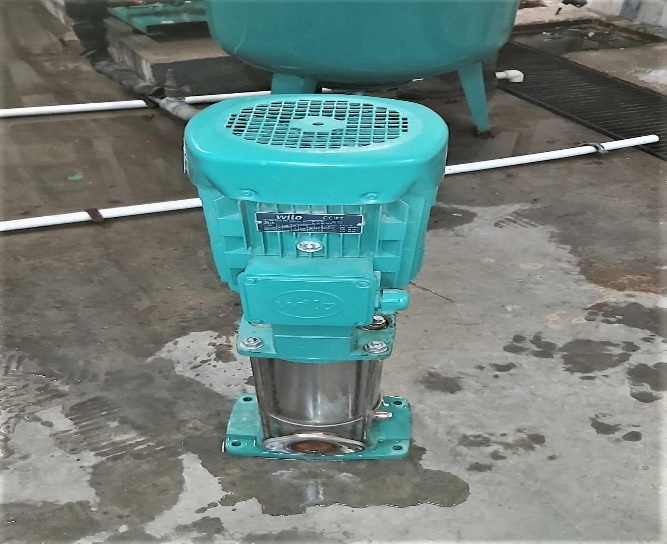 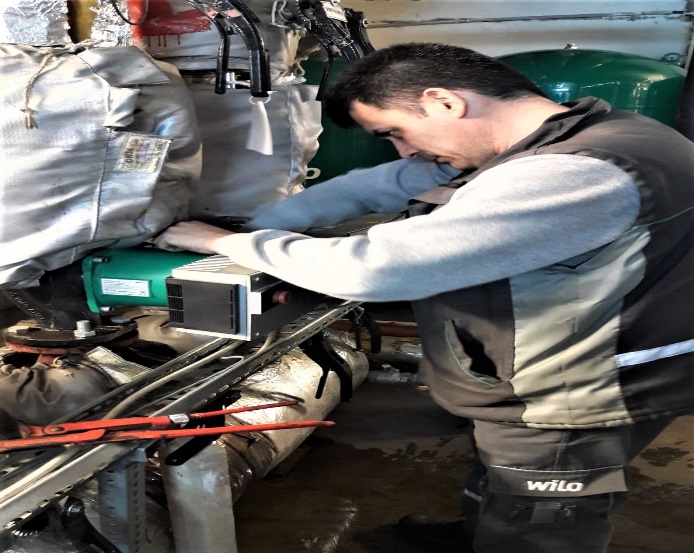 Otopark alanlarındaki arızalı florasanlar değiştirilmiştir.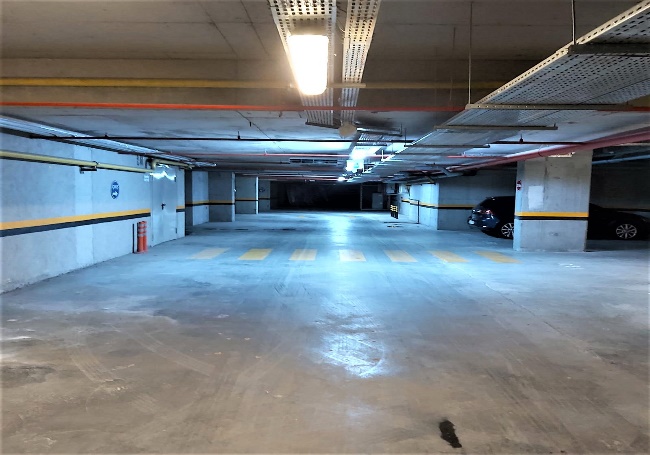 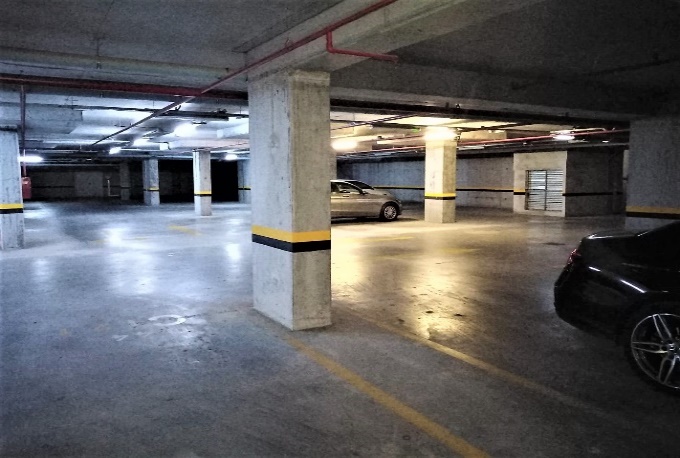 Açık ortak alanda bulunan havalandırma menfezleri ve çöp kovaları rüzgar ve fırtınaya karşı sağlamlaştırılmıştır.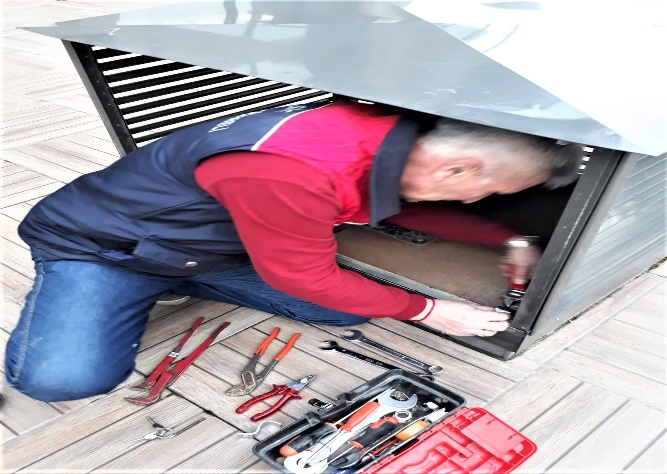 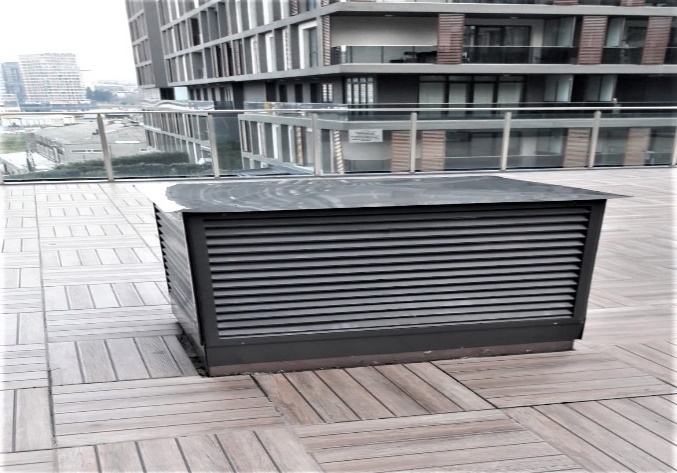 Blok içi katlarda bulunan Exit levhaları dübeller ve vida ile düzeltilmiştir.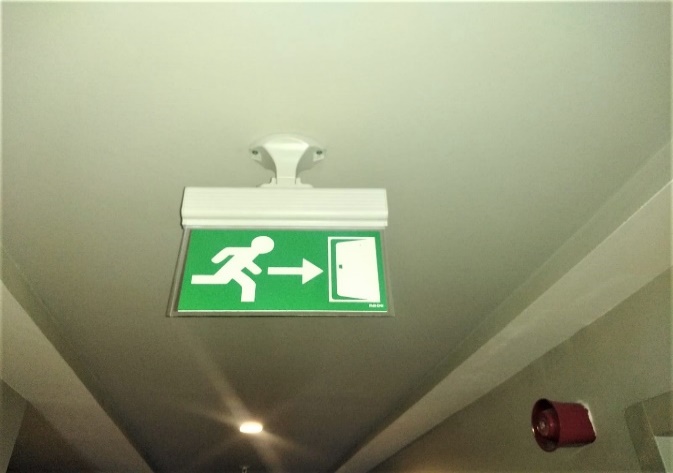   Blok katlarındaki çıkan süpürgelikler onarılmıştır.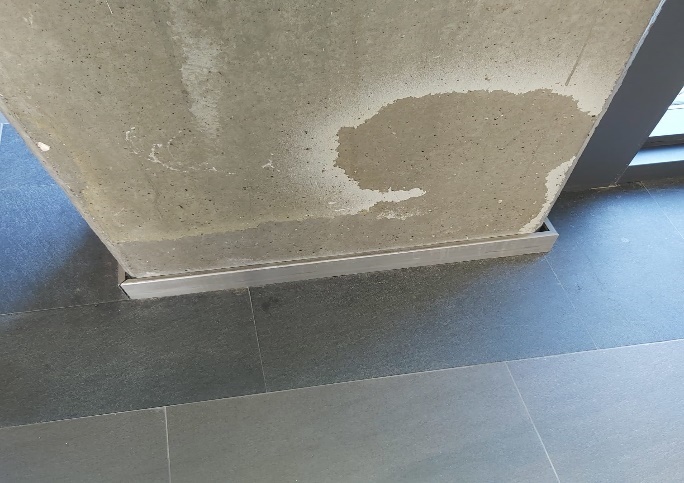 Açık ve kapalı havuzun temiz ve berrak görünümü için temizlik işlemi ve bakımı devam etmektedir.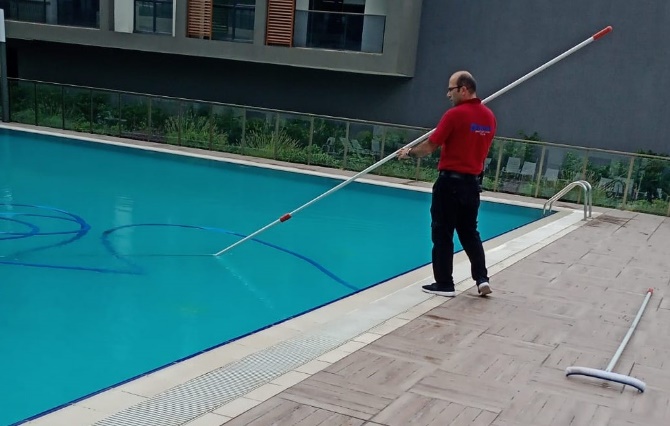 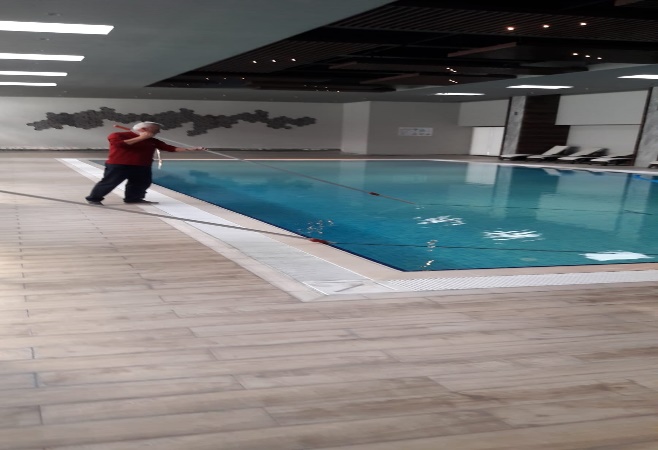 Hidrofor odaları bek filtreler temizlenmiştir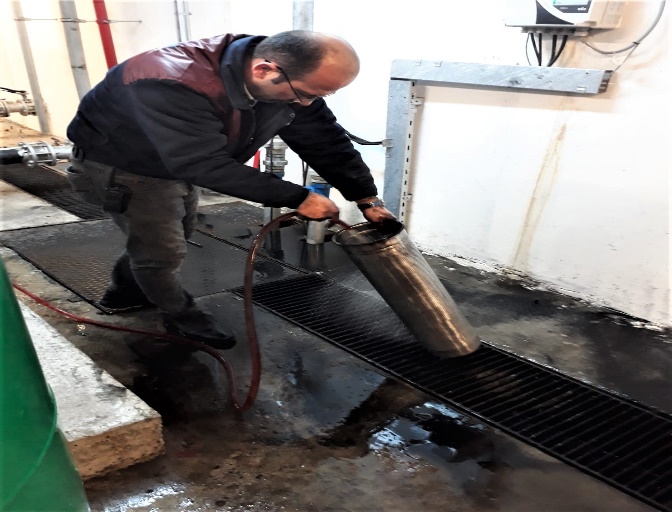 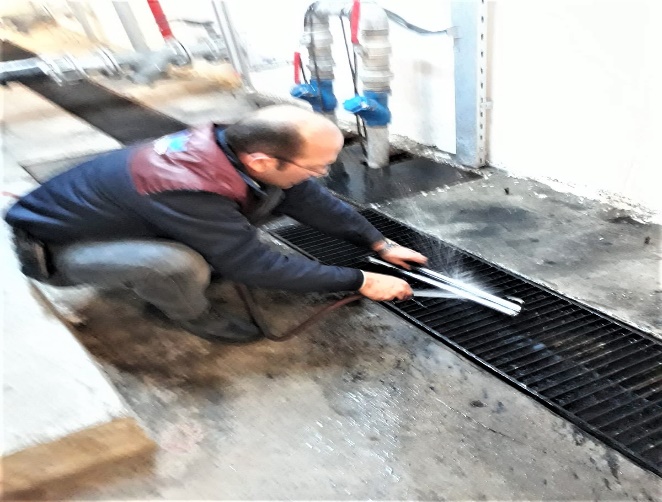 Dairelerden gelen yangın sistemi panel ihbarlarına müdahale edilmiştir.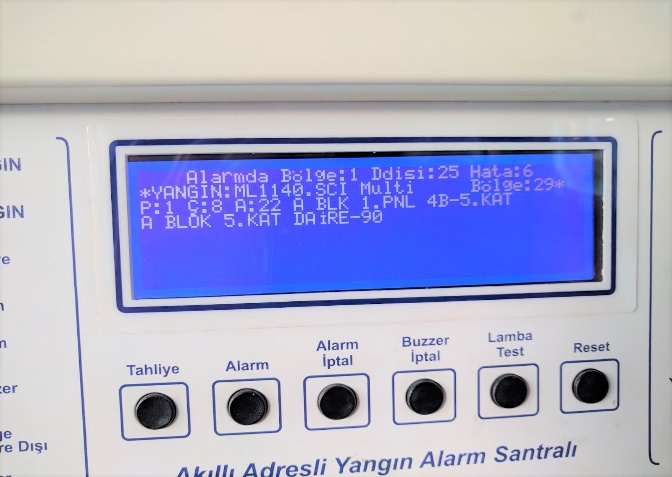 Sosyal tesis buhar odası kapı menteşesi yenilenmiştir.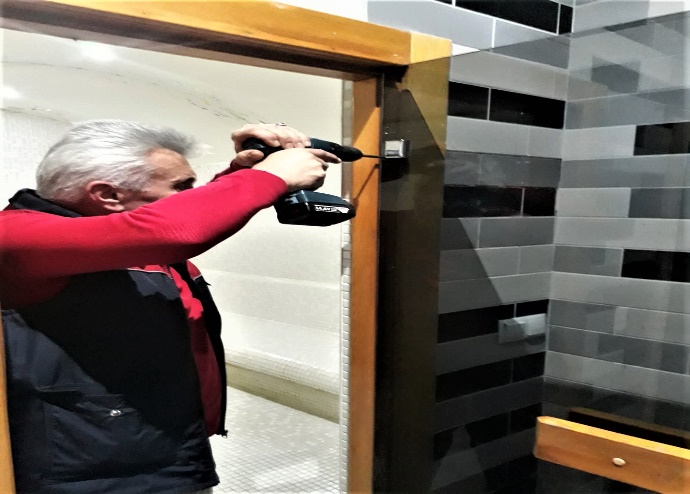 Depo alanlarındaki yanmayan florasanlar değiştirilmiştir.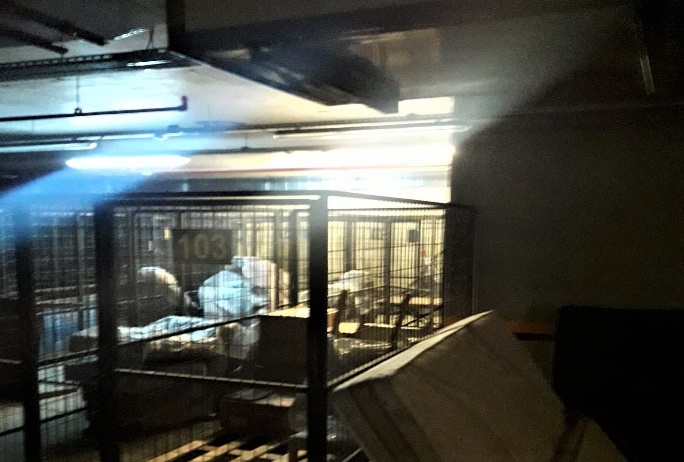  Çocuk oyun parkı kırık oyun grubu onarımı yapılmıştır.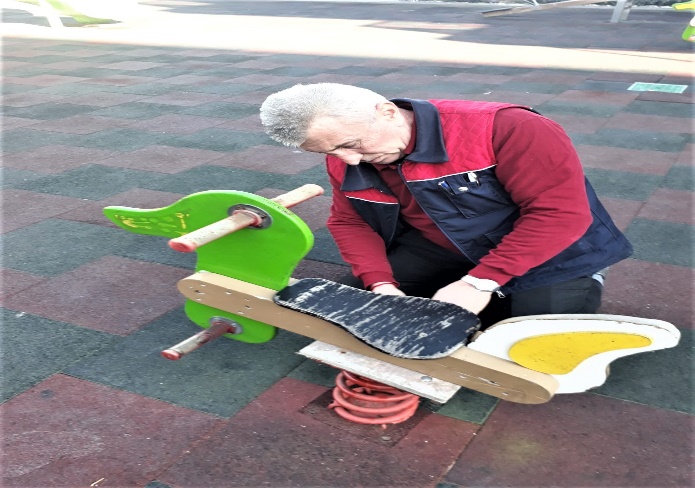 D blok yük asansörünün arızalı kapısı Schindler asansör tarafından parça değişimi yapılarak onarılmıştır.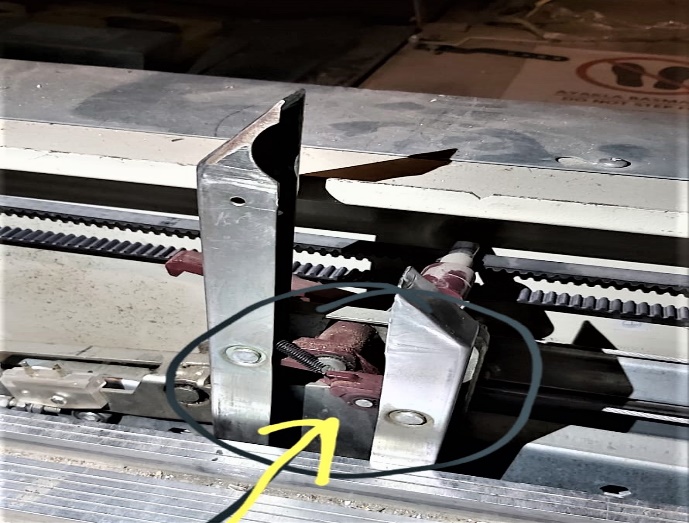 Site içerisindeki kameraların ayarları yapılmıştır.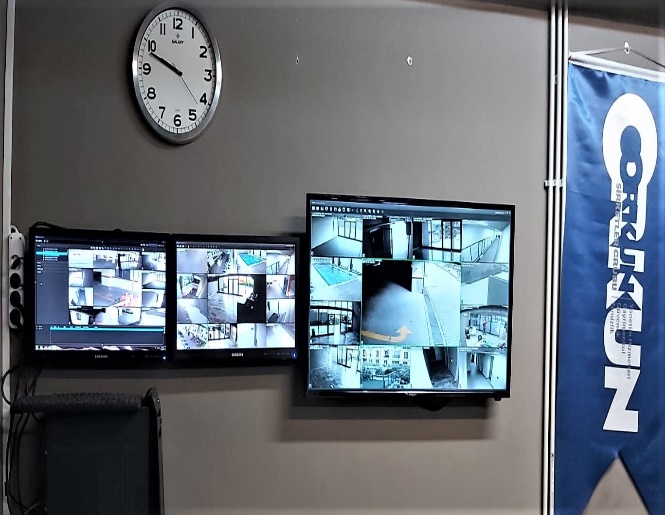 B blok, D blok kolon hattına hava tüpleri takılmıştır.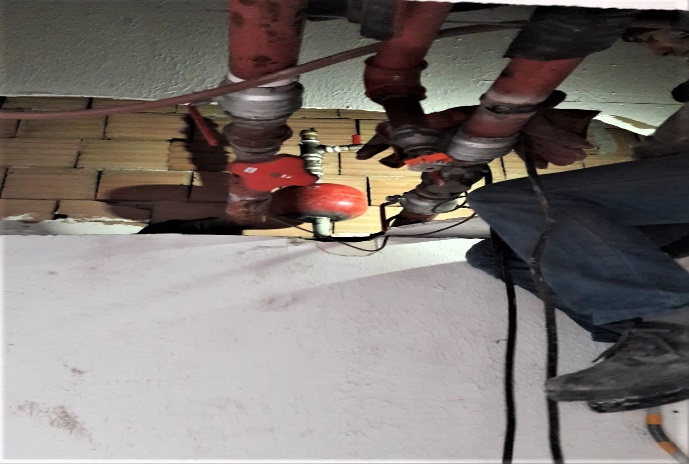 SBS Mühendislik tarafından yangın alarm sistemi dedektör temizliği, interkom sistemi bakımı yapılmıştır.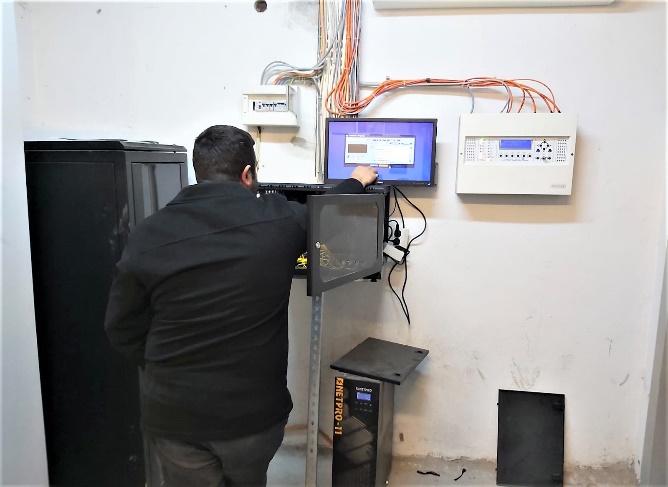 Kontrol Pest Haşere İlaçlama Firması aylık ilaçlama faaliyetini gerçekleştirmiştir.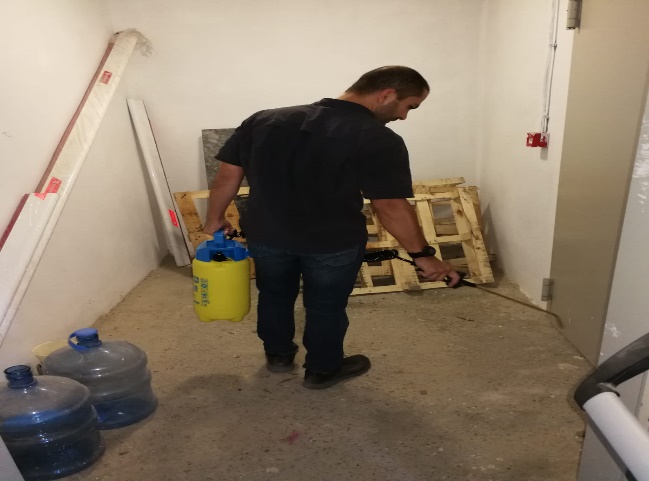 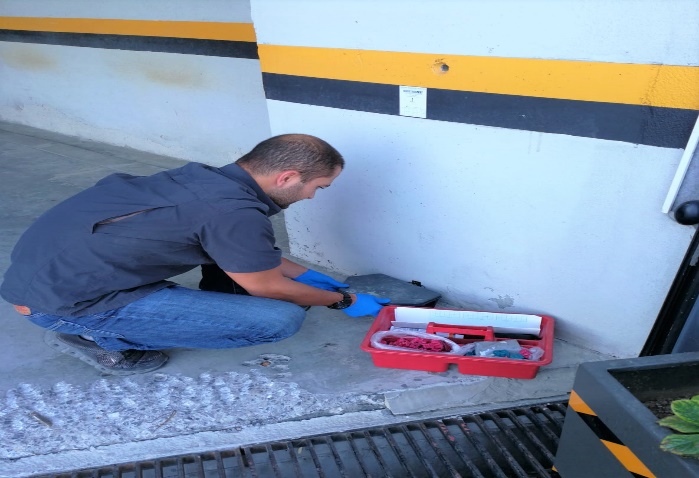 Aksem Kimya aylık havuz kimyasal kontrolünü ve labaratuvar analizini yapmıştır.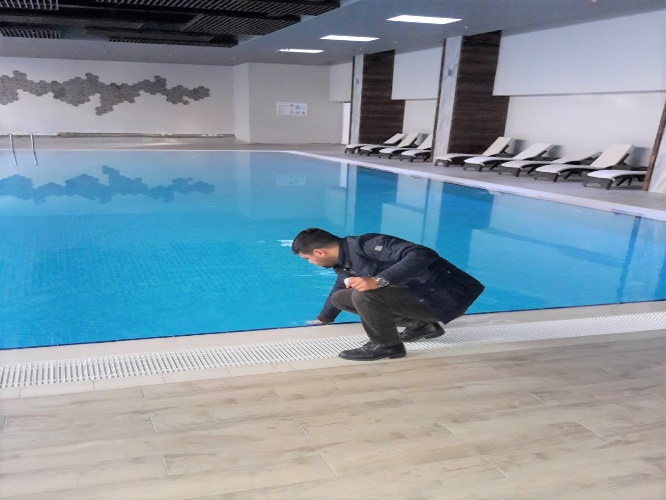 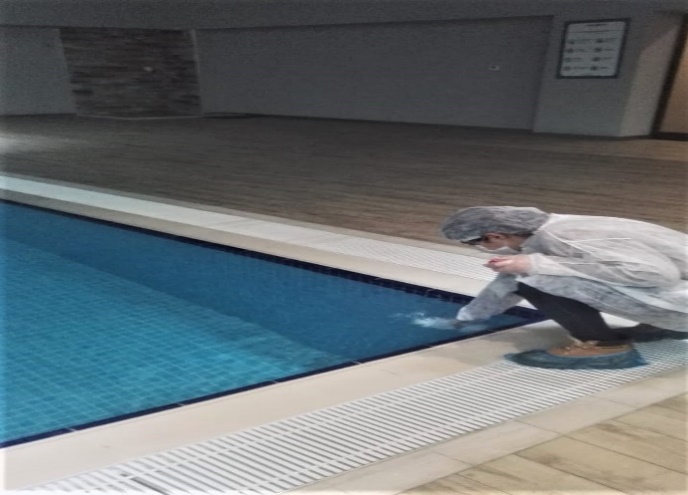 Schindler Türkeli tarafından Asansörlerin aylık bakımı yapılmıştır.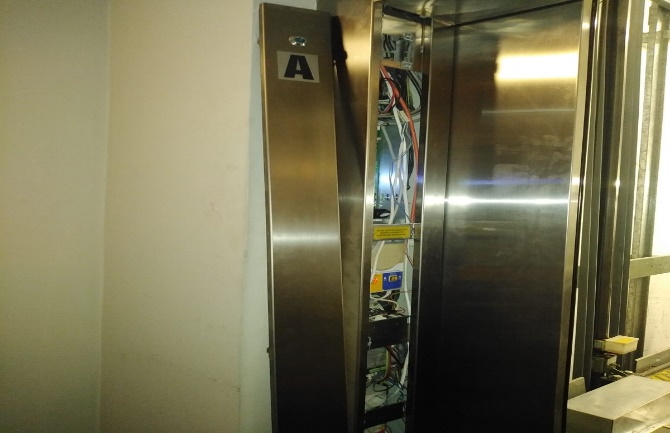 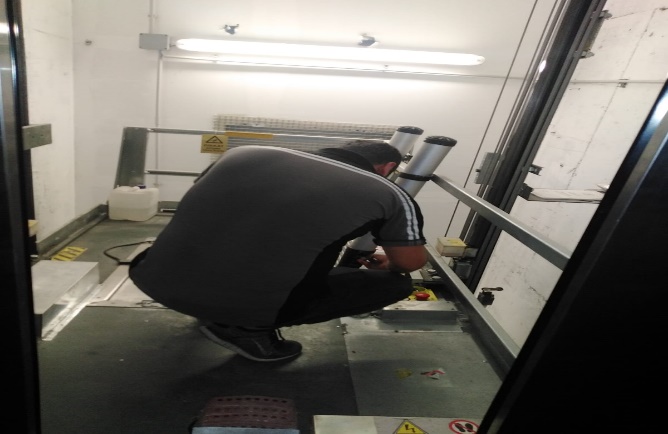 Güvenlik hizmetleri Orkun Şirketler Grubu tarafından 18 kişilik kadro ile 24 saat esasına göre gündüz, gece 1 amir +5 personel, olacak şekilde sağlanmaktadır.5188 sayılı Özel Güvenlik Hizmetlerine Dair Kanun doğrultusunda güvenlik hizmeti uygulamaları yapılmaya devam edilmektedir.Sitede güvenlik kameraları ile 7/24 olarak izleme yapılmak üzere sistem kurulmuştur.    2 adet otopark girişimizde plaka tanıma sistemi ve A blok giriş ile site ana giriş kapısında kart tanıma sistemi kurulmuş ve faaliyettedir.Servis olarak siteye gelenlere kimlikleri alınarak misafir kartı verilmektedir.Site sakinlerinin evlerine misafir olarak gelen kişilerin kaydı tutulmakta, daire sakinine haber verilmeden hiç kimse gönderilmemektedir.Eşya taşımaları bizzat güvenlik görevlileri ve güvenlik şefi tarafından takip edilmekte, yük asansörün kullanılması için tüm tedbirler alınmaktadır.Ayrıca Güvenlik Personellerine, Orkun Koruma ve Güvenlik firması tarafından;Hizmet esnasında davranış şekilleri,Görev yerlerindeki uyulması gereken kurallar,Telefon ile konuşma kuralları,Güvenliğin tanımı, giriş çıkış kontrolü, vardiya değişimi,Kılık, kıyafet, teçhizat,Fiziki güvenlik tedbirleri, ilk yardım, asansörden canlı kurtarma, konularında belirli aralıklarla kurum içi eğitim hizmetleri verilmektedir.        Orkun Koruma ve Güvenlik Hizmetleri Şirketimiz tarafından Sitemizde görevli güvenlik ekiplerinin Güvenlik Denetim ve Kontrolü yapılmaktadır.Yapılan Devriye görevinin TOW kalemi kayıtları tutulmakta ve kontrolü yapılmaktadır.Toya Moda Sitesine Orkun Şirketler Grubu tarafından yönetim hizmeti verilmesiyle, yaşamın devam etmesi günlük rutin temizlik konularının takibi ve yapılan işler aşağıdaki şekildedir;Dış çevre temizliği işlemleri yapılmaktadır.Peyzaj alanının temizlik işlemleri yapılmaktadır.Otopark temizliği işlemleri yapılmaktadır.Merdiven korkuluklarında temizlik işlemleri yapılmaktadır.Çöplerin toplanması işlemleri yapılmaktadır.Asansör ve kapıların temizlik işlemleri yapılmaktadır.Kapalı otopark girişlerindeki mazgalların 15 gün ara ile temizlik işlemleri yapılmaktadır.Günlük Faaliyetler: Etapların temizliği ve çöp toplama işlemleri zamanında yapılmaktadır. Yapılan işler günlük olarak kontrol edilmekte, çocuk parkı ve yürüyüş yolları temizlikleri yapılmaktadır.Her bloğun katları ortalama 4 günde bir makine ile yıkanmaktadır.Sosyal tesisler ve açık havuz çevresinin muntazaman temizliği yapılmaktadır.Haftalık Faaliyetler: Otoparkların haftalık temizliği yapılmaktadır.15 Günlük Faaliyetler: Kapalı mekanik alanların temizlik ve kontrolleri yapılmaktadır. Katların temizliği yapılmıştır.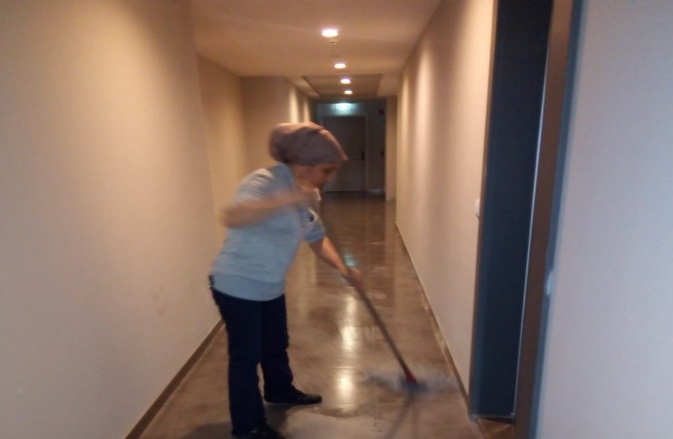 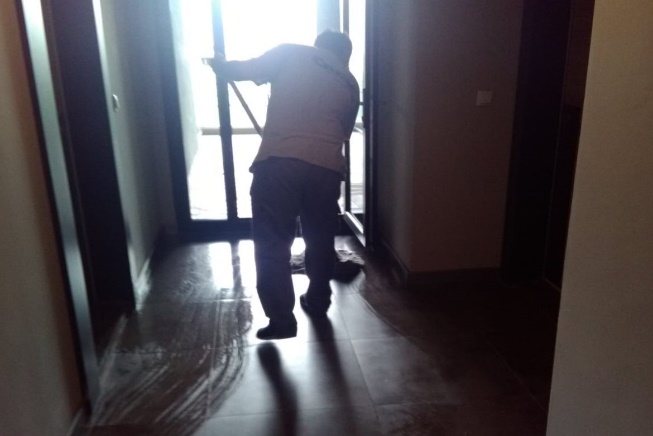 Sosyal Tesisin temizliği her pazartesi yapılmaktadır.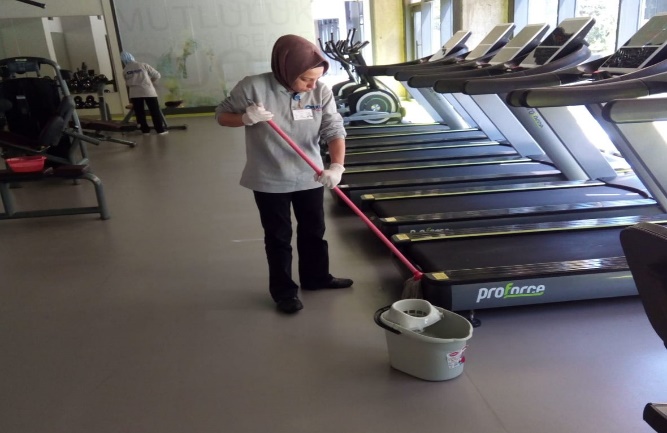 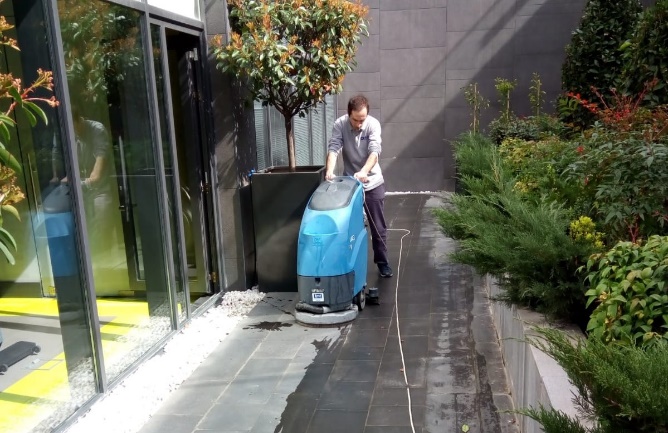 Bahçe yolları temizlenmiştir.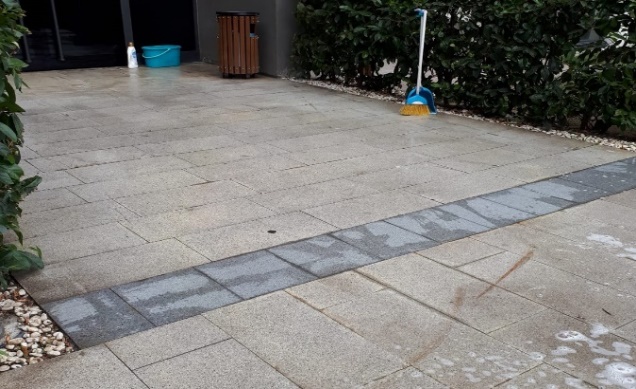 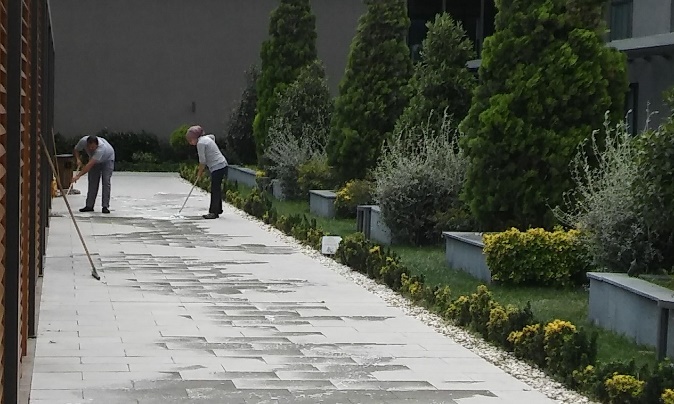 Otopark alanları, yangın dolapları, yangın boruları, yangın butonları temizliği yapılmıştır.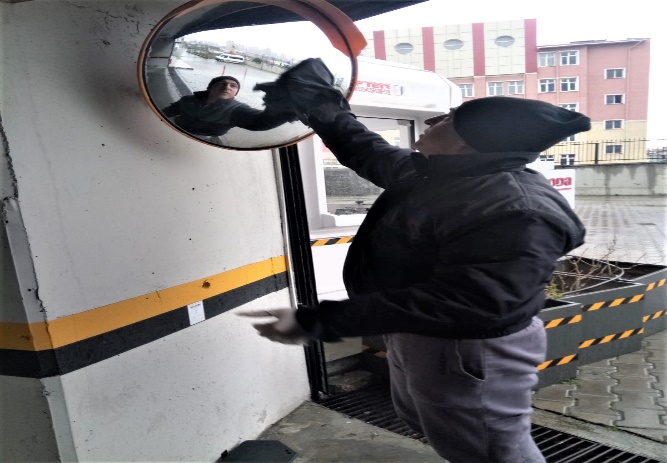 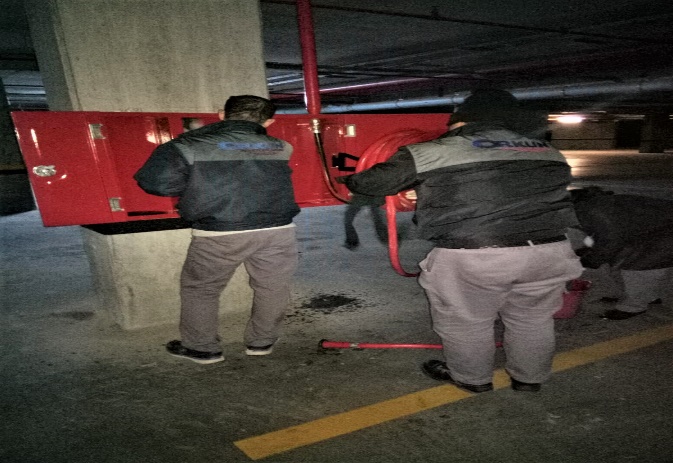 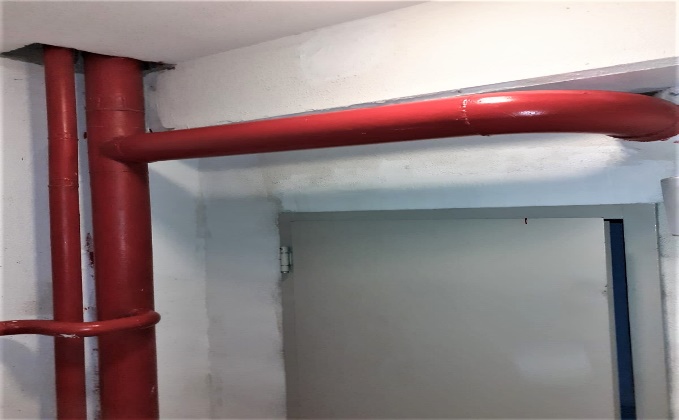 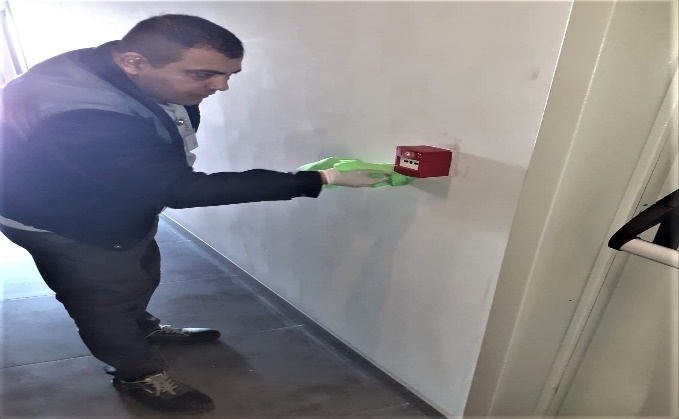 Blok Giriş Camları Temizlenmiştir.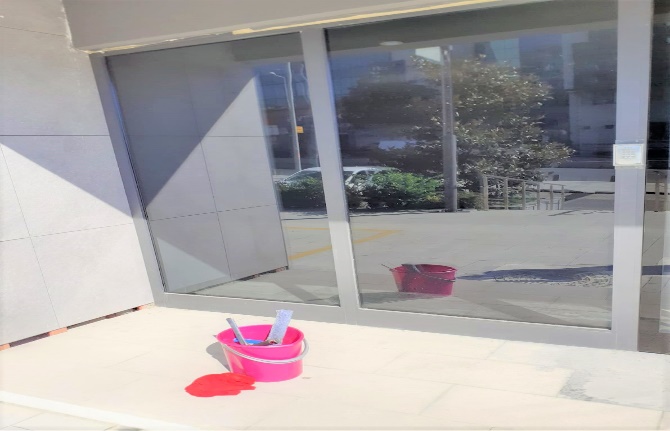 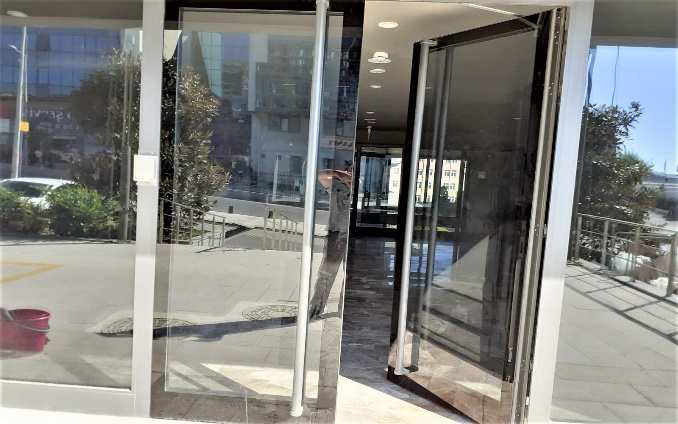 Çocuk parkı ve çevresindeki oturma grupları ve Blok merdivenlerinin ve yangın merdivenlerinin asansörlerin temizliği yapılmıştır.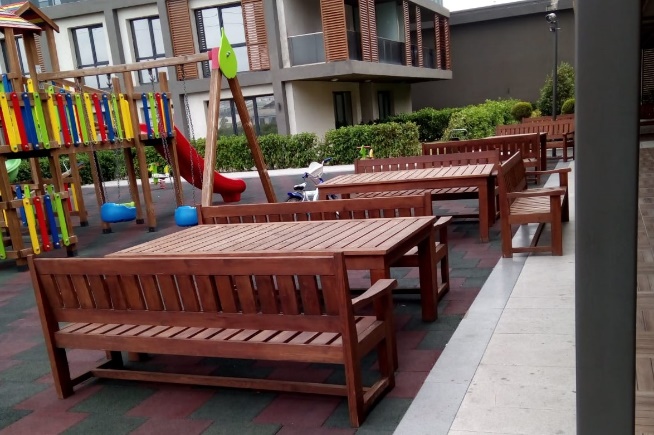 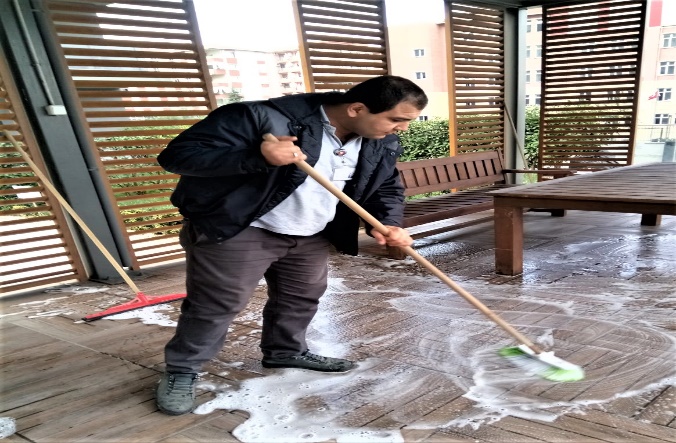 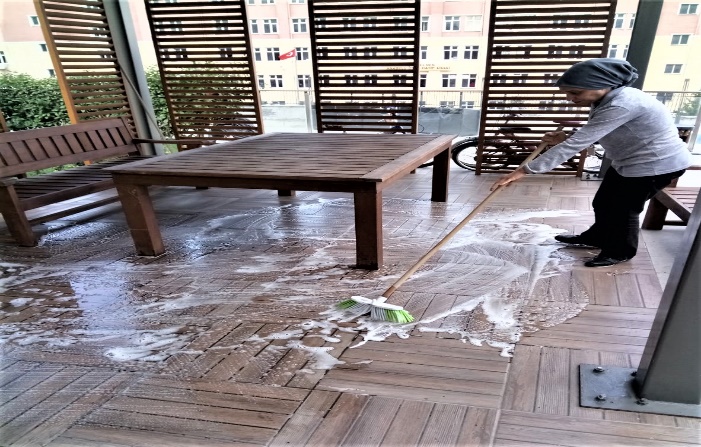 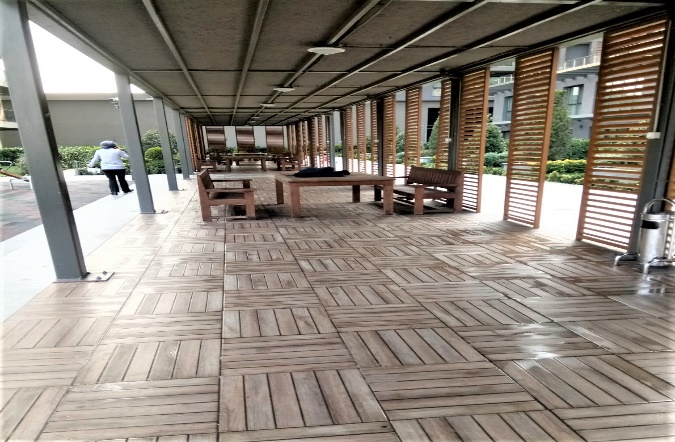 Rutin bahçe ve peyzaj bakımı 2 bahçıvanımız tarafından haftanın 6 günü yapılmaktadır.Çim biçimi, gübrelemesi yapılmakta, sulama, budama, zararlı haşere ilaçlaması ile hizmet verilmektedir.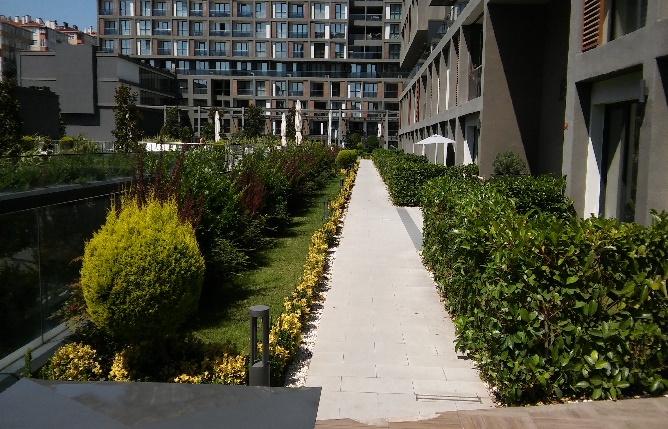 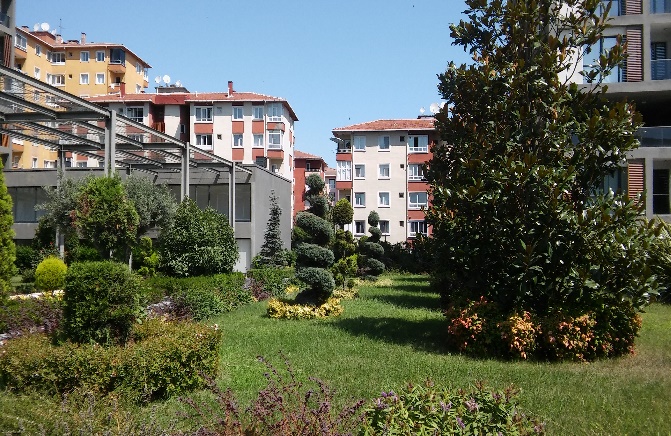 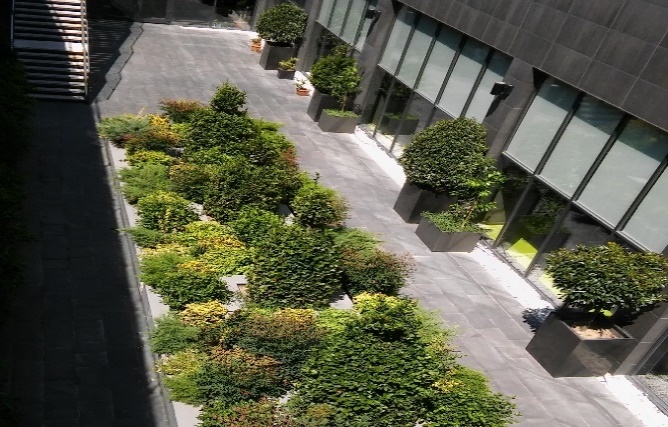 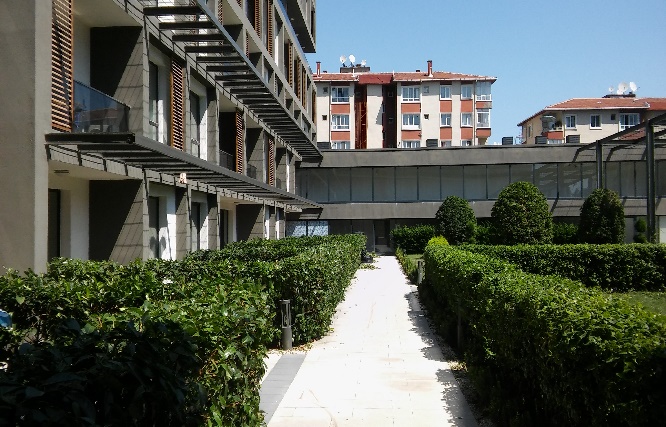 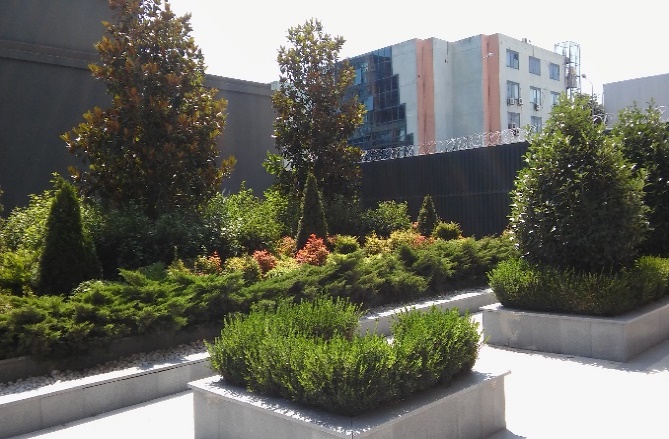 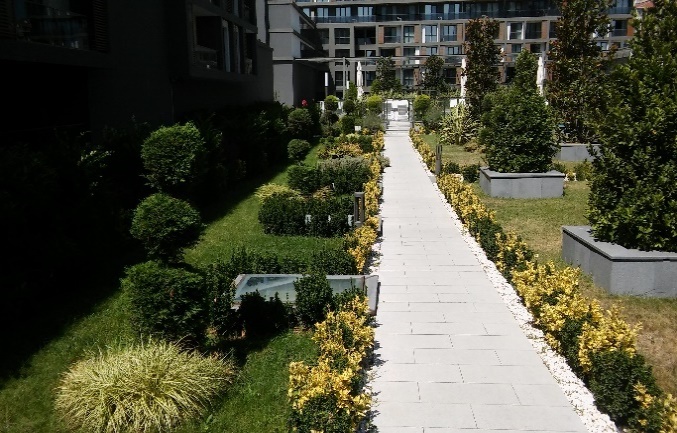 Sitemiz çevresindeki yabani otlar ve yapraklar temizlenmiştir. Peyzaj ağaçlar rüzgara karşı sağlamlaştırılmıştır.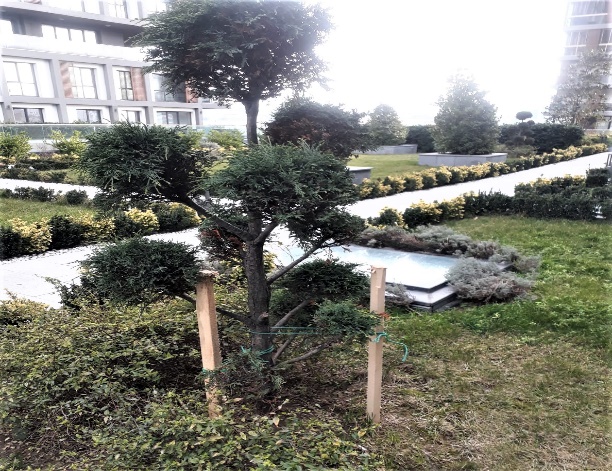 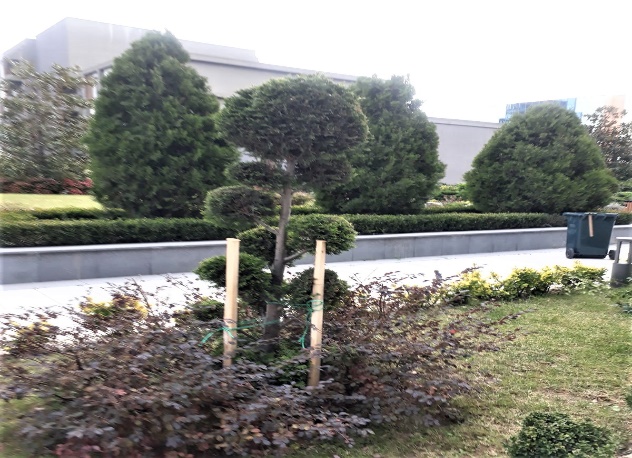 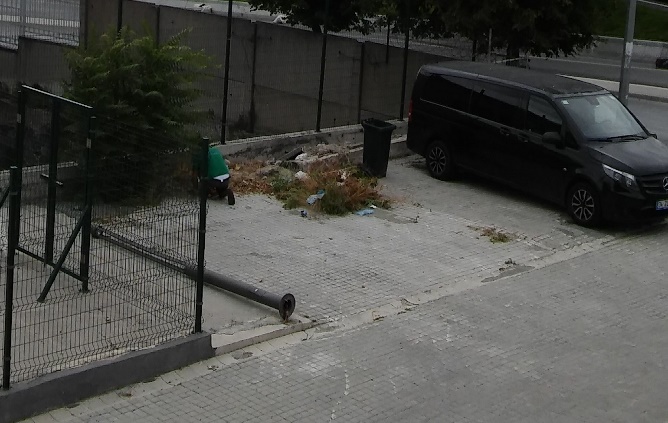 PROJE ADITOYA MODAKONU ve TARİH2020 YILI ŞUBAT AYI FAALİYET RAPORU1.PROJE TANITIMI, SİTE YÖNETİM ORGANİZASYON ŞEMASIADETDOLUBOŞDOLU %BOŞ %DAİRE4223576584,60 %15,40 %DÜKKAN41 103124,4 %75,6 %TOPLAM4633679679,30 %20,70 %Kiracı Ev196357Mülk Sahibi Ev161357Kiracı Dükkan10102.İDARİ FAALİYETLERSMS GÖNDERİM DURUMUSMS GÖNDERİM DURUMUSMS GÖNDERİM DURUMUSMS GÖNDERİM DURUMUSMS GÖNDERİM DURUMUSMS GÖNDERİM DURUMUSMS GÖNDERİM DURUMUS.NODUYURU KONUSUTARİHULAŞANULAŞMAYANULAŞMAMASI İLE İLGİLİ ÇÖZÜMULAŞMAMASI İLE İLGİLİ ÇÖZÜM1AİDAT BİLGİLENDİRME07.02.2020 32247TELEFON GÜNCELLEME ARAŞTIRMA TELEFON GÜNCELLEME ARAŞTIRMA 2AİDAT BİLGİLENDİRME17.02.202032445TELEFON GÜNCELLEME ARAŞTIRMA TELEFON GÜNCELLEME ARAŞTIRMA 3D BLOK SICAK SU HATTI ÇALIŞMA17.02.202018014TELEFON GÜNCELLEME ARAŞTIRMA TELEFON GÜNCELLEME ARAŞTIRMA 4D BLOK SICAK SU HATTI ÇALIŞMA18.02.2020          909TELEFON GÜNCELLEME ARAŞTIRMA TELEFON GÜNCELLEME ARAŞTIRMA 5AİDAT BİLGİLENDİRME20.02.202028736TELEFON GÜNCELLEME ARAŞTIRMA TELEFON GÜNCELLEME ARAŞTIRMA 6A BLOK SICAK SU HATTI ÇALIŞMA24.02.202014117TELEFON GÜNCELLEME ARAŞTIRMA TELEFON GÜNCELLEME ARAŞTIRMA 7RADYATÖR(PETEK) ARIZALARI HK.26.02.202032431TELEFON GÜNCELLEME ARAŞTIRMA TELEFON GÜNCELLEME ARAŞTIRMA İLAN PANOSUNA İLAN ASILMASI DURUMUİLAN PANOSUNA İLAN ASILMASI DURUMUİLAN PANOSUNA İLAN ASILMASI DURUMUİLAN PANOSUNA İLAN ASILMASI DURUMUİLAN PANOSUNA İLAN ASILMASI DURUMUİLAN PANOSUNA İLAN ASILMASI DURUMUİLAN PANOSUNA İLAN ASILMASI DURUMUS.NODUYURU KONUSUDUYURU KONUSUDUYURU KONUSUDUYURU KONUSUASILMA TARİHİKALD.TARİHİ1                                                 İŞLETME BÜTÇESİ EK BÜTÇE TEBLİĞİ                                                 İŞLETME BÜTÇESİ EK BÜTÇE TEBLİĞİ                                                 İŞLETME BÜTÇESİ EK BÜTÇE TEBLİĞİ                                                 İŞLETME BÜTÇESİ EK BÜTÇE TEBLİĞİ         10.01.2020        DEVAM EDİYOR2PİMAŞ TIKANIKLIK HK.PİMAŞ TIKANIKLIK HK.PİMAŞ TIKANIKLIK HK.PİMAŞ TIKANIKLIK HK.         05.02.2020           12.02.20203GENEL BİLGİLENDİRMEGENEL BİLGİLENDİRMEGENEL BİLGİLENDİRMEGENEL BİLGİLENDİRME         12.02.2020            19.02.20204RADYATÖR(PETEK) ARIZALARI HKRADYATÖR(PETEK) ARIZALARI HKRADYATÖR(PETEK) ARIZALARI HKRADYATÖR(PETEK) ARIZALARI HK         26.02.2020           DEVAM EDİYORKONUKONUKONUYAPILDIYAPILMADIGEREKÇE VE ÇÖZÜMGEREKÇE VE ÇÖZÜM
AYLIK FAALİYET RAPORUNU WEB SİTESİNE GİRİLMESİ
AYLIK FAALİYET RAPORUNU WEB SİTESİNE GİRİLMESİ
AYLIK FAALİYET RAPORUNU WEB SİTESİNE GİRİLMESİXTALEPLERİN DEĞERLENDİRİLİP İLGİLİ BİRİMLERE BİLDİRİLMESİTALEPLERİN DEĞERLENDİRİLİP İLGİLİ BİRİMLERE BİLDİRİLMESİTALEPLERİN DEĞERLENDİRİLİP İLGİLİ BİRİMLERE BİLDİRİLMESİXTALEPLERLE İLGİLİ ÇÖZÜM SÜRECİNİN TAKİBİ VE ÇÖZÜM ULAŞTIRILMASITALEPLERLE İLGİLİ ÇÖZÜM SÜRECİNİN TAKİBİ VE ÇÖZÜM ULAŞTIRILMASITALEPLERLE İLGİLİ ÇÖZÜM SÜRECİNİN TAKİBİ VE ÇÖZÜM ULAŞTIRILMASIXDİLEKÇELERİN VE İLGİLİ FORMLARIN ARŞİVLENMESİDİLEKÇELERİN VE İLGİLİ FORMLARIN ARŞİVLENMESİDİLEKÇELERİN VE İLGİLİ FORMLARIN ARŞİVLENMESİXÖNERİ VE ŞİKAYETLERİN DEĞERLENDİRİLMESİÖNERİ VE ŞİKAYETLERİN DEĞERLENDİRİLMESİÖNERİ VE ŞİKAYETLERİN DEĞERLENDİRİLMESİX3. TEKNİK & İNŞAİ FAALİYETLERBLOK 
ADIKAT 
SAYISIDAİRE 
SAYISIASANSÖR
SAYISISENSÖR
SAYISIYANGIN TÜPÜ 
KG/SAYIYANG.DOLABI
SAYISIŞAFT
DLP.SAY.A14193(186+7)420028283B14127(104+23)415028283C63147012123D15112(101+11)414030303SOS.TESİS--41+5 güvenlik11OTOPARK7(3+2+2)--5304848-TOPLAM56463(422+41)1610946kg-15314713PERSONEL SAYISIPERSONEL SAYISIPERSONEL SAYISIGÖREV YERİGÖREV YERİÇALIŞMA SAATLERİELEKTRİK/MEKANİK/İNŞAİ/TESİSATELEKTRİK/MEKANİK/İNŞAİ/TESİSATBÜTÇELENENBÜTÇELENENÇALIŞAN SAY.ORTAK MAHALLERORTAK MAHALLER0800-1700ELEKTRİKELEKTRİK333ORTAK MAHALLERORTAK MAHALLER0800-1700MEKANİKMEKANİK333ORTAK MAHALLERORTAK MAHALLER1500-2300MEKANİKMEKANİKBAKIMI YAPILACAK EKİPMAN ADIBAKIMI YAPILACAK EKİPMAN ADIBAKIMI YAPILACAK EKİPMAN ADIBAKIMI YAPILACAK EKİPMAN ADI KURUM/KİŞİBAKIM PERİYODUBAKIM YAPILMA DURUMUBAKIM YAPILMA DURUMUHAVUZLARIN POMPALARI, DOZAJLAMA, KİMYASAL VERİ KONTROLÜVE FİLİTRASYON TANKI.HAVUZLARIN POMPALARI, DOZAJLAMA, KİMYASAL VERİ KONTROLÜVE FİLİTRASYON TANKI.HAVUZLARIN POMPALARI, DOZAJLAMA, KİMYASAL VERİ KONTROLÜVE FİLİTRASYON TANKI.HAVUZLARIN POMPALARI, DOZAJLAMA, KİMYASAL VERİ KONTROLÜVE FİLİTRASYON TANKI.2 MEKANİKGÜNLÜK SABAH- AKŞAMYAPILDI.YAPILDI.HAVUZLARIN GENEL TEMİZLİĞİ, FIRÇALAMA, SÜPÜRGEHAVUZLARIN GENEL TEMİZLİĞİ, FIRÇALAMA, SÜPÜRGEHAVUZLARIN GENEL TEMİZLİĞİ, FIRÇALAMA, SÜPÜRGEHAVUZLARIN GENEL TEMİZLİĞİ, FIRÇALAMA, SÜPÜRGE1 MEKANİK-   1 ELEKTRİKHER PAZARTESİYAPILDI.YAPILDI.KAZAN DAİRELERİ, HİDROFORLARIN BAKIMI.KAZAN DAİRELERİ, HİDROFORLARIN BAKIMI.KAZAN DAİRELERİ, HİDROFORLARIN BAKIMI.KAZAN DAİRELERİ, HİDROFORLARIN BAKIMI.2 MEKANİKGÜNLÜK SABAH- AKŞAMYAPILDI.YAPILDI.ASANSÖRLER, SİSTEM ODALARI, JENERATÖRLER, KAMERALAR.ASANSÖRLER, SİSTEM ODALARI, JENERATÖRLER, KAMERALAR.ASANSÖRLER, SİSTEM ODALARI, JENERATÖRLER, KAMERALAR.ASANSÖRLER, SİSTEM ODALARI, JENERATÖRLER, KAMERALAR.1 MEKANİK-   1 ELEKTRİKGÜNLÜK SABAH- AKŞAMYAPILDI.YAPILDI.BARİYER, TURNİKEBARİYER, TURNİKEBARİYER, TURNİKEBARİYER, TURNİKE2 MEKANİK-   1 ELEKTRİKGÜNLÜK SABAH- AKŞAMYAPILDI.YAPILDI.4.GÜVENLİK FAALİYETLERİCİHAZ ADICİHAZ DURUMUCİHAZ DURUMUKONTROLKONTROLCİHAZIN FAALİYET DURUMUCİHAZIN FAALİYET DURUMUAÇIKLAMACİHAZ ADIVARYOKCİHAZIN
KONTROL TARİHİÇALIŞIYORÇALIŞIYORÇALIŞMIYORGEREKÇESES KAYIT SİSTEMİ (SANTRAL)X1-29 ŞUBAT 2020XXBARİYER SİSTEMİX1-29 ŞUBAT 2020XXPLAKA TANIMA SİSTEMİ (PTS)X1-29 ŞUBAT 2020XXÇEVRE GÜVENLİK KAMERALARIX1-29 ŞUBAT 2020YÖNETİM OFİSİ KAMERALARIX1-29 ŞUBAT 2020XXTURNİKELİ YAYA GEÇİŞ SİSTEMİX1-29 ŞUBAT 2020XXSİTE YAYA GİRİŞ KAPILARI/KARTLI GEÇİŞ SİSTEMİX1-29 ŞUBAT 2020XXDAHİLİ HAT SİSTEMİ (İNTERKOM)X1-29 ŞUBAT 2020XX5.TEMİZLİK FAALİYETLERİPERSONEL SAYISIPERSONEL SAYISIGÖREV YERİÇALIŞMA SAATLERİCAMCI/MAKİNACI/MEYDANCI/TEMZ.PERS.BÜTÇELENENÇALIŞAN SAY.ORTAK MAHALLER0800-1700 TEMİZLİK PERSONELİ 65ORTAK MAHALLERALANCİNSİŞLEMHer GünHer HaftaAylıkDIŞ ALAN SERT ZEMİNTAŞSÜPÜRMEDIŞ ALAN EKİLİ ALANBİTKİÇÖP TOPLAMADIŞ ALAN ÇÖP KOVALARIMETALBOŞALTILMASIDIŞ ALAN ÇÖP KOVALARIMETALYIKAMADIŞ ALAN ÇÖP KONTEYNERMETALYIKAMADIŞ ALAN AYDINLATMALARILAMBALARNEMLİ SİLMEDIŞ ALAN YÜRÜME YOLLARITAŞYIKAMADIŞ ALAN OTURMA BANKLARIAHŞAPNEMLİ SİLMETEKNİK HACİMLERNEMLİ SİLME ZEMİNSOSYAL TESİSSERAMİK, AHŞAP METALNEMLİ SİLME, ISLAK PASPASLAMA, YIKAMADIŞ ALAN YOL KENARLARIIZGARALARYIKAMADIŞ ALAN YOL KENARLARIKAMERALARNEMLİ SİLMEKAT HOLLERİSERAMİKISLAK PASPASLAMAYANGIN MERDİVENLERİBRÜT BETONISLAK PASPASLAMASERVİS MERDİVENLERİSERAMİKISLAK PASPASLAMAÇÖP TOPLAMAASANSÖRLERKABİN TEMİZLİĞİNEMLİ SİLME, ZEMİN TEMİZLİĞİORTAK ALAN CAM YÜZEYLERCAMNEMLİ SİLME6. BAHÇE VE PEYZAJ HİZMETLERİHİZMET SATIN ALARAKHİZMET SATIN ALARAKHİZMET SATIN ALARAKHİZMET SATIN ALARAKPERSONEL ÇALIŞTIRARAKPERSONEL ÇALIŞTIRARAKPERSONEL ÇALIŞTIRARAKPERSONEL ÇALIŞTIRARAKPERSONEL ÇALIŞTIRARAKPERSONEL ÇALIŞTIRARAKPERSONEL SAYISIPERSONEL SAYISIPERSONEL SAYISIX X X X X X BÜTÇELENENBÜTÇELENENÇALIŞANX X X X X X 2 2  2YEŞİL ALAN M²YEŞİL ALAN M²
AĞAÇ SAYISI
AĞAÇ SAYISI
AĞAÇ SAYISI
AĞAÇ SAYISI
AĞAÇ SAYISI
AĞAÇ SAYISI
AĞAÇ SAYISIMEVSİMLİK ÇİÇEK SAYISIMEVSİMLİK ÇİÇEK SAYISIMEVSİMLİK ÇİÇEK SAYISIMEVSİMLİK ÇİÇEK SAYISI3600m2 (2400m2 ÇİM SAHA) 3600m2 (2400m2 ÇİM SAHA) VAR OLAN VAR OLAN VAR OLAN YENİ DİKİLENYENİ DİKİLENYENİ DİKİLENYENİ DİKİLENVAR OLAN VAR OLAN YENİ DİKİLENYENİ DİKİLEN3600m2 (2400m2 ÇİM SAHA) 3600m2 (2400m2 ÇİM SAHA)  139------TOPLAMTOPLAMÇİM BİÇME 
MAKİNE SAYISIGARANTİ 
SÜRESİAYLIK YAKIT 
TÜKETİMİAYLIK YAKIT 
TÜKETİMİAYLIK YAKIT 
TÜKETİMİAYLIK YAKIT 
TÜKETİMİAYLIK YAKIT 
TÜKETİMİAYLIK YAKIT 
TÜKETİMİ
ÇİM BİÇME MAKİNESİ  BAKIMI
ÇİM BİÇME MAKİNESİ  BAKIMI
ÇİM BİÇME MAKİNESİ  BAKIMI
ÇİM BİÇME MAKİNESİ  BAKIMI
ÇİM BİÇME MAKİNESİ  BAKIMI 1 MAKİNABİTTİLİTREBİRİM FİYATBİRİM FİYATTUTARTUTARYAPILDIYAPILDIYAPILMADIYAPILMADIGEREKÇEGEREKÇE 1 MİSİNALIBİTTİ0 LTTLTL00 X XSULAMA TEMİNİSULAMA TEMİNİSULAMA TEMİNİSULAMA TEMİNİSULAMA TÜRÜSULAMA TÜRÜSULAMA TÜRÜSULAMA TÜRÜOTOMATİK SULAMA TÜRÜOTOMATİK SULAMA TÜRÜOTOMATİK SULAMA TÜRÜOTOMATİK SULAMA TÜRÜOTOMATİK SULAMA TÜRÜŞEBEKETANKERSONDAJELLE ELLE OTOMATİKOTOMATİKDAMLA 
SULAMADAMLA 
SULAMAOTOM.-YR.OTOM.FISKIYEOTOM.-YR.OTOM.FISKIYEOTOM.-YR.OTOM.FISKIYEOTOM.-YR.OTOM.FISKIYE XX X X X X X AYLIK SU TÜKETİMİAYLIK SU TÜKETİMİAYLIK SU TÜKETİMİAYLIK SU TÜKETİMİSULAMA KONTROLÜSULAMA KONTROLÜSULAMA KONTROLÜSULAMA KONTROLÜSULAMA KONTROLÜSULAMA KONTROLÜSULAMA KONTROLÜSULAMA KONTROLÜSULAMA KONTROLÜKULLANILAN
 SU MİKTARIBİRİM FİYATTUTARYAPILIYORYAPILIYORYAPILMIYORYAPILMIYORGEREKÇESİGEREKÇESİGEREKÇESİGEREKÇESİGEREKÇESİGEREKÇESİTAHMİNİ 0-100m36,20TL+KDV0 TL-730 TLXXHİZMET KONUSUHİZMET KONUSUHİZMET KONUSUHİZMET KONUSUYAPILDIYAPILDIYAPILMAKTAYAPILMAKTAYAPILMADIYAPILMADIGEREKÇEGEREKÇEGEREKÇEDİKİLİ AĞAÇLARIN BUDANMASIDİKİLİ AĞAÇLARIN BUDANMASIDİKİLİ AĞAÇLARIN BUDANMASIDİKİLİ AĞAÇLARIN BUDANMASIXX
AĞAÇ DİPLERİNE KAZIK ÇAKILARAK İPLERLE BAĞLANIP SABİTLENMESİ
AĞAÇ DİPLERİNE KAZIK ÇAKILARAK İPLERLE BAĞLANIP SABİTLENMESİ
AĞAÇ DİPLERİNE KAZIK ÇAKILARAK İPLERLE BAĞLANIP SABİTLENMESİ
AĞAÇ DİPLERİNE KAZIK ÇAKILARAK İPLERLE BAĞLANIP SABİTLENMESİXX
YEŞİL ALANLARIN YABANİ OTLARDAN TEMİZLENMESİ
YEŞİL ALANLARIN YABANİ OTLARDAN TEMİZLENMESİ
YEŞİL ALANLARIN YABANİ OTLARDAN TEMİZLENMESİ
YEŞİL ALANLARIN YABANİ OTLARDAN TEMİZLENMESİXX
AĞAÇ DİPLERİNİN ÇAPALANMA İŞLEMİNİN YAPILMASI
AĞAÇ DİPLERİNİN ÇAPALANMA İŞLEMİNİN YAPILMASI
AĞAÇ DİPLERİNİN ÇAPALANMA İŞLEMİNİN YAPILMASI
AĞAÇ DİPLERİNİN ÇAPALANMA İŞLEMİNİN YAPILMASIXX
ÇALI GRUPLARININ ÇAPALANMA İŞLEMİ YAPILMASI
ÇALI GRUPLARININ ÇAPALANMA İŞLEMİ YAPILMASI
ÇALI GRUPLARININ ÇAPALANMA İŞLEMİ YAPILMASI
ÇALI GRUPLARININ ÇAPALANMA İŞLEMİ YAPILMASIXXSULAMA İŞLEMİ YAPILMASISULAMA İŞLEMİ YAPILMASISULAMA İŞLEMİ YAPILMASISULAMA İŞLEMİ YAPILMASIXXİLAÇLAMA İŞLEMİ YAPILMASIİLAÇLAMA İŞLEMİ YAPILMASIİLAÇLAMA İŞLEMİ YAPILMASIİLAÇLAMA İŞLEMİ YAPILMASIXXÇİM BİÇME İŞLEMİ YAPILMASIÇİM BİÇME İŞLEMİ YAPILMASIÇİM BİÇME İŞLEMİ YAPILMASIÇİM BİÇME İŞLEMİ YAPILMASIXX